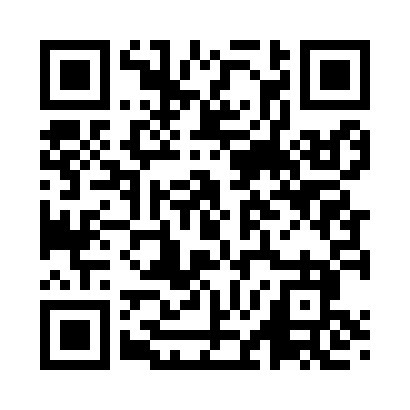 Prayer times for Voak, New York, USAMon 1 Jul 2024 - Wed 31 Jul 2024High Latitude Method: Angle Based RulePrayer Calculation Method: Islamic Society of North AmericaAsar Calculation Method: ShafiPrayer times provided by https://www.salahtimes.comDateDayFajrSunriseDhuhrAsrMaghribIsha1Mon3:495:351:135:178:5010:362Tue3:505:351:135:178:5010:353Wed3:515:361:135:178:5010:354Thu3:515:361:135:178:5010:345Fri3:525:371:135:178:4910:346Sat3:535:381:135:178:4910:337Sun3:545:381:145:178:4910:328Mon3:555:391:145:178:4810:329Tue3:565:401:145:178:4810:3110Wed3:575:401:145:178:4710:3011Thu3:595:411:145:178:4710:2912Fri4:005:421:145:178:4610:2813Sat4:015:431:145:178:4610:2714Sun4:025:441:155:178:4510:2615Mon4:035:441:155:178:4410:2516Tue4:055:451:155:178:4410:2417Wed4:065:461:155:178:4310:2318Thu4:075:471:155:168:4210:2219Fri4:095:481:155:168:4110:2020Sat4:105:491:155:168:4110:1921Sun4:115:501:155:168:4010:1822Mon4:135:511:155:168:3910:1623Tue4:145:521:155:158:3810:1524Wed4:165:531:155:158:3710:1425Thu4:175:541:155:158:3610:1226Fri4:195:551:155:148:3510:1127Sat4:205:561:155:148:3410:0928Sun4:215:571:155:148:3310:0829Mon4:235:581:155:138:3210:0630Tue4:245:591:155:138:3110:0531Wed4:266:001:155:138:3010:03